Poslovni broj: 7 Su-276/2021-12         Varaždin, 6. listopada 2021. 	OBAVIJEST KANDIDATIMA O DANU ODRŽAVANJAI NAČINU PROVEDBE RAZGOVORA (INTERVJUA)Razgovor za prijam namještenika u državnu službu u radni odnos u Županijskom sudu u Varaždinu, na radno mjesto: namještenika III. vrste – ostali tehnički i pomoćni poslovi potrebni sudu (m/ž) – 1 izvršitelj/ica na neodređeno vrijeme (oglas objavljen u Narodnim novinama, broj: 88/2021 od 6. kolovoza 2021.)	održati će se:14. listopada 2021. u 9,00 sati u prostorijama knjižnice Županijskog suda u Varaždinu, Braće Radić 2, soba 215/II.	Pozivamo na razgovor kandidate koji su podnijeli pravodobne i potpune prijave te ispunjavaju formalne uvjete oglasa za prijam namještenika, i to slijedeće kandidate: Ć. A.H. M.Z. Ž. 	Osobe koje nisu podnijele pravodobnu i potpunu prijavu odnosno ne ispunjavaju formalne uvjete oglasa, ne smatraju se kandidatima u postupku oglasa i o tome će biti obaviješteni putem elektroničke pošte.	Kandidata koji ne pristupi razgovoru više se neće smatrati kandidatom u ovom postupku. 	Svi kandidati dužni su sa sobom imati važeću osobnu ispravu (osobnu iskaznicu, putovnicu ili vozačku dozvolu) te zaštitnu masku za lice.	Komisija će kroz razgovor (intervju) s kandidatima utvrđivati znanja, sposobnosti, vještine, interese, profesionalne ciljeve i motivaciju kandidata za rad u državnoj službi te rezultate ostvarene u njihovom dosadašnjem radu. 	Nakon provedenog razgovora Komisija će utvrditi rang listu kandidata prema ukupnom broju ostvarenih bodova. 	Svi prijavljeni kojima je utvrđen status kandidata imaju pravo uvida u dokumentaciju koja se odnosi na predmetni postupak.	Troškove dolaska i prisustvovanja razgovoru (intervjuu) snosi svaki kandidat.	O izboru kandidata predsjednik Županijskog suda u Varaždinu donosi rješenje o prijmu koje će biti javno objavljeno na web stranici Ministarstva pravosuđa i uprave – mpu.gov.hr i web stranici Županijskog suda u Varaždinu https://sudovi.hr/zsvz. Javna objava rješenja o prijmu na mrežnoj stranici Ministarstva pravosuđa i uprave smatra se dostavom rješenja istekom osmog dana od dana objave.	Prije donošenja rješenja o prijmu, nakon što predsjednik suda na temelju rang-liste izvrši izbor kandidata, pozvat će se izabranog kandidata da dostavi uvjerenje nadležnog suda da se protiv njega ne vodi kazneni postupak, uvjerenje o zdravstvenoj sposobnosti za obavljanje poslova radno mjesta i izvornike drugih dokaza o ispunjavanju formalnih uvjeta iz oglasa, a ako sve to ne dostavi smatrat će se da je odustao od prijma u državnu službu. 								Komisija za provedbu oglasa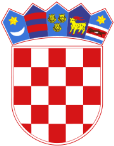 Republika HrvatskaŽupanijski sud u VaraždinuVaraždin, Braće Radić 2Komisija za provedbu oglasa